Part I. 	Project ProposerPart II. 	Project Information*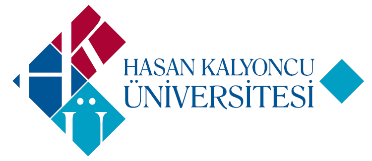 HASAN KALYONCU UNIVERSITYComputer Engineering DepartmentCOME 499 Project Proposal FormName LastnameMustafa BIÇAKCIE-mailmustafa.bicakci@hku.edu.trStarting TermTitle of the ProjectMedical Image Analysis with Deep LearningProject DescriptionProject DescriptionDeep learning, which is the most popular artificial intelligence technique, is increasing its effect on many different fields. One of the most important of these areas is medical images. Convolutional Neural Network (CNN), a deep learning method, works successfully on images. For the diagnosis of diseases, images taken from many devices such as PET, CT, MR are used. Sometimes, when these images are not sufficient for detection or diagnosis, it may be necessary to apply some pathological methods. It is possible to make these diagnoses easier by using Deep Learning and even provide decision support to radiologists. In this sense, some image segmentation or classification studies can be done. Within the scope of this project, it is planned to make success comparisons of some popular deep learning models by using open datasets.Deep learning, which is the most popular artificial intelligence technique, is increasing its effect on many different fields. One of the most important of these areas is medical images. Convolutional Neural Network (CNN), a deep learning method, works successfully on images. For the diagnosis of diseases, images taken from many devices such as PET, CT, MR are used. Sometimes, when these images are not sufficient for detection or diagnosis, it may be necessary to apply some pathological methods. It is possible to make these diagnoses easier by using Deep Learning and even provide decision support to radiologists. In this sense, some image segmentation or classification studies can be done. Within the scope of this project, it is planned to make success comparisons of some popular deep learning models by using open datasets.Project JustificationProject JustificationNoveltyNoveltyNew aspectsThis project has the potential to demonstrate the success of some untried methods.ComplexityComplexityChallenging problem and issuesSegmentation and Classification of Medical ImagesRelated computer science fields and subfieldsArtificial Intelligence, Deep Learning, Data ScienceToolsPython, Matlab, Google ColabRisk involvedRisk involvedPotential problems and alternative solutions-Minimum work required14 weeks with 3-4 students.